УтверждаюРектор НИУ МГСУ___________________ П.А. Акимов«_____»   ________________2023 г.Программа вступительного испытания
по направлению подготовки_________________________________________Москва, 2023ПОЯСНИТЕЛЬНАЯ ЗАПИСКАЦели и задачи вступительного испытания.Настоящая программа сформирована на основе федерального государственного образовательного стандарта высшего образования по направлению подготовки 07.04.01 Архитектура для поступающих на обучение по образовательным программам магистратуры.Вступительное испытание проводится с целью определения наиболее подготовленных и способных поступающих для освоения образовательных программ высшего образования.Требования к уровню подготовки поступающих.Программа вступительных испытаний составлена на основании требований федерального государственного стандарта высшего образования 07.03.01 «Архитектура»:способность представлять проектные решения с использованием традиционных и новейших технических средств изображения на должном уровне владения основами художественной культуры и объемно-пространственного мышления;способность осуществлять комплексный предпроектный анализ и поиск творческого проектного решения;способность участвовать в комплексном проектировании на основе системного подхода, исходя из действующих правовых норм, финансовых ресурсов, анализа ситуации в социальном, функциональном, экологическом, технологическом, инженерном, историческом, экономическом и эстетическом аспектах;способность применять методики определения технических параметров проектируемых объектов.Порядок и форма проведения вступительного испытания.Вступительное испытание проводится в виде художественно-графического экзамена. Экзамен предусматривает демонстрацию профессиональных способностей поступающих, знания, умения и навыки, приобретенные в процессе подготовки к нему. Форма вступительного испытания – письменная.Необходимые инструменты и материалы:Планшет (подрамник), обтянутый белой бумагой (ватманом), размером 750х550мм - собственные материалы поступающего; Рейсфедер / рапидографы (изографы) различной толщины, заправленные черной тушью, линейки, циркуль с насадкой для рапидографа, графические карандаши различной степени твердости, ластик, маркеры / фломастеры / кисти, акварель / гуашь / темпера – собственные материалы поступающего.Описание вида контрольно-измерительных материалов.Вступительное испытание для поступающих в НИУ МГСУ проводится в соответствии с заданием (тематикой) программы вступительного испытания и представляет собой проектную художественно-графическую работу (клаузура).Специально разработаны материалы контроля входного уровня сформированности общекультурных и профессиональных навыков, выраженные в количественном показателе, отображающем уровень способности наглядно продемонстрировать степень знаний и возможностей поступающего.Показатель определяется как экспертная оценка экзаменационной комиссией правильности и надлежащего качества исполнения проектной художественно-графической работы (клаузуры) по контрольному заданию.Продолжительность вступительного испытания.Продолжительность вступительного испытания составляет 360 минут 
(6 астрономических часов).Шкала оценивания.Результат вступительного испытания оценивается по 100-балльной шкале.Язык проведения вступительного испытания.Вступительные испытания проводятся на русском языке.Градация баллов по критериям.Результат (балл) вступительного испытания определяется исходя из установленных критериев оценки работы: Перечень тем вступительного испытанияЭскизный проект общественного здания, сооружения или комплекса с зальным помещением. Пример формирования задания (на основании материалов прошлых лет)Тема: «Коворкинг-центр».Функциональное назначение: Пространство для совместной работы.Необходимо предусмотреть:Наличие зальных помещений обязательно.Схема группировки помещений – комбинированная,  основного объёма – ячейковая. Предусмотреть возможность трансформации залов.Учесть график движения посетителей и обеспечить удобную ориентацию внутри создаваемого пространства.Обеспечить горизонтальные и вертикальные пути эвакуации.Решить вопрос естественного освещения, а также, при необходимости, инсоляции. Предусмотреть эксплуатируемую (зеленую) кровлю.Предусмотреть необходимое количество санитарных узлов (согласно нормативным документам).Обеспечить доступ маломобильных групп населения.На схеме генплана указать размещение центра, его открытых площадок, подъездных путей, гостевых и служебных парковок, элементов благоустройства.Общие указания:Здание должно быть запроектировано в нескольких уровнях. Отметка пола первого этажа определяется автором проекта с учётом рельефа инженерно-топографического плана (Приложение 1).Инженерно-топографический план (Приложение 1) выполнен в масштабе М 1:500, система координат МСК-50, система высот Балтийская, сплошные горизонтали проведены через 0,5 м.Высоты помещений и залов определяет автор проекта. Подробная экспликация (состав, количество, габариты и площади помещений) определяется автором.   Наличие на планшете дополнительной графической информации (видов, планов, схем, интерьера), помогающей раскрытию темы проекта, определяется автором.Материалы и конструкции проектируемого объекта выбираются автором.Предполагается круглогодичное использование здания в условиях московского региона.Работа может быть выполнена с использованием любых видов графики.Примерный состав и площади основных помещений:Состав проекта:Приложение 1: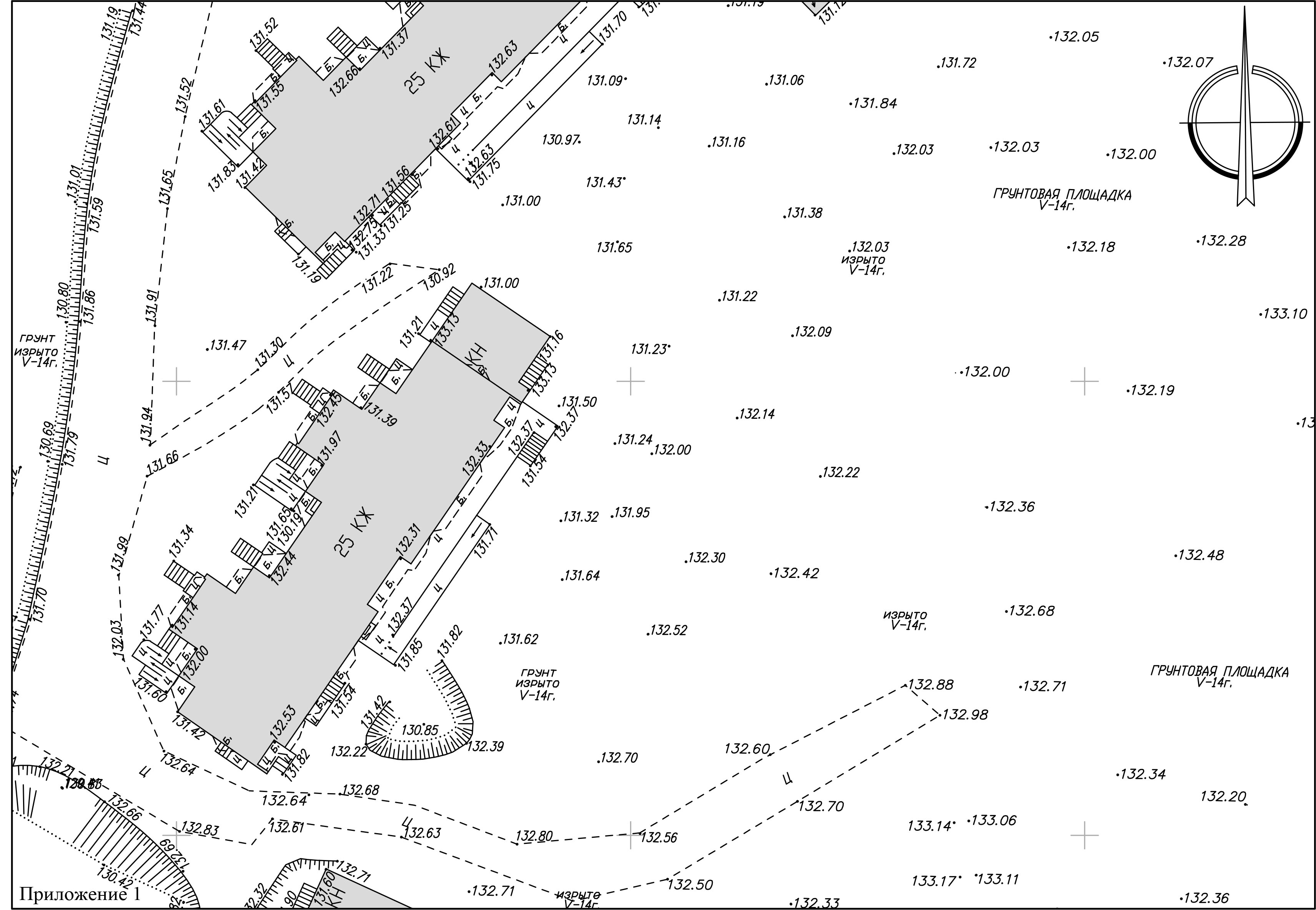 Содержательная часть или условия вступительного испытания могут быть заменены. Список литературы Саркисова И.С. Методические основы клаузурного проектирования: Учебное пособие – М.: АСВ, 2014. – 75 с.Семешкина Т.В., Ткачев В.Н. Ассоциации в архитектуре и дизайне. – М., изд. МГСУ, 2012, 224 с.Саркисова И.С. Сарвут Т.О.  Архитектурное проектирование. Учебное пособие. АСВ, М.: 2015, 144с.Забалуева Т.Р. Основы архитектурно-конструктивного проектирования. Учебник/ Забалуева Т.Р. -М.: Московский государственный строительный университет, 2015.— 196 c.Максимова И.А., Винокурова А.Е., Пивоварова А.Е. Приемы изобразительного языка в современной архитектуре. Учебное пособие. М., КУРЧС ИНФА-М, 2015РезервЛист регистрации изменений№КритерииБалл1.Владение профессиональной графикой 0...252.Архитектурная концепция, соответствие образа здания его функциональному назначению0...153.Средовой подход и решение генплана0...104.Грамотность функционального решения 0...105.Степень проработки объемно-планировочного решения, соответствие нормам проектирования0...206.Соответствие общего решения здания его конструктивной системе0...107.Полнота представленного материала0...10Итоговый баллИтоговый балл0...100-Зона офисов (трансформируемые рабочие кабинеты) 300 м2 – 350 м2-Зона стартапов120 м2 – 150 м2-Конференц-залы с возможностью трансформации2х(60 м2  - 80 м2)-Многофункциональный трансформируемый зал с подсобными помещениями180 м2 – 200 м2-Переговорные различной вместимости5х(35 м2 -90 м2)-Копировальный центр60 м2 – 90 м2-Комнаты для временного проживанияна 25 чел.-Кафе-бар с кухней-доготовочнойна 50 п. м.-Зона отдыха20 м2 – 30 м2-Входная группа помещений с выставочной зоной (тамбур, вестибюль, ресепшн, помещения охраны, выставочная зона)100 м2 - 120 м2-Административные помещения (несколько рабочих кабинетов)70 м2 - 100 м2-Подсобные, складские помещения, архив80 м2 -120 м2-Технические помещения50 м2-Поиск проектного решения. ЭскизыМ произвольный-Схемы функционального зонирования и пространственных взаимосвязейМ произвольный-ГенпланМ 1:500-Планы этажей/уровнейМ 1:100\1:200-Фасады (главный и боковой)М 1:100\1:200-Разрез (характерный)М 1:100\1:200-Перспективный вид или аксонометрия (на усмотрение автора)М произвольныйИзменениеНаименование и номер документа-основанияНомера листов (страниц)Номера листов (страниц)Дата введения изменения в действиеПодпись ответст-венного за внесение измененийИзменениеНаименование и номер документа-основанияАнну-лиро-ванныхНовыхДата введения изменения в действиеПодпись ответст-венного за внесение изменений